PHYS 211	Fall 2013	Sample Final Problem in Doppler EffectDoppler Effect: .    Speed of sound v = 343 m/s.•55     A whistle of frequency 540 Hz moves in a circle of radius 60.0 cm at an angular speed of 15.0 rad/s. What are the (a) lowest and (b) highest frequencies heard by a listener a long distance away, at rest with respect to the center of the circle?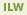 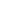 •56   An ambulance with a siren emitting a whine at 1600 Hz overtakes and passes a cyclist pedaling a bike at 2.44 m/s. After being passed, the cyclist hears a frequency of 1590 Hz. How fast is the ambulance moving?•57   A state trooper chases a speeder along a straight road; both vehicles move at 160 km/h. The siren on the trooper's vehicle produces sound at a frequency of 500 Hz. What is the Doppler shift in the frequency heard by the speeder?